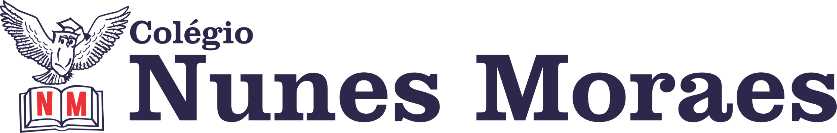  “O segredo para ser feliz é aceitar o lugar onde você está hoje na vida, e dar o melhor de si todos os dias.”1ª aula: 7:20h às 8:15h – MATEMÁTICA – PROFESSOR: DENILSON SOUSA1° passo: Organize-se com seu material, livro de matemática, caderno, caneta, lápis e borracha.  2° passo: Acompanhe a vídeo-aula com o professor Denilson Sousa. Assista a aula no seguinte link:https://youtu.be/WDUKL3BaHqw (30 min.)3° passo: Baseado em seus conhecimentos resolva as questões: Página 75, Q. 1 e 2Durante a resolução dessas questões o professor Denilson vai tirar dúvidas no WhatsApp (9.9165-2921)Faça foto das atividades que você realizou e envie para coordenação Eugenia (9.9105-8116)		Essa atividade será pontuada para nota.2ª aula: 8:15h às 9:10h – PORTUGUÊS – PROFESSORA: TATYELLEN PAIVA  1º passo: Acesse o link disponibilizado no grupo para a aula na plataforma Google Meet.  Link da aula para quem não conseguir acessar:https://www.youtube.com/watch?v=SNGLoyjMclg&list=PL0MlWarTr_1bGuFdYc6r6rNdHZq8DA9KH&index=592º passo: Analise os elementos estruturais da CARTA DO LEITOR. Livro SAS 02 – Pág: 88.3º passo: Realize a atividade. Livro SAS 02 – Pág: 89 (questão 10 - itens A e B)Durante a resolução dessas questões a professora Tatyellen vai tirar dúvidas no WhatsApp (9.9219-3687)Faça foto das atividades que você realizou e envie para coordenação Eugenia (9.9105-8116)Essa atividade será pontuada para nota.

Intervalo: 9:10h às 9:45h3ª aula: 9:45h às 10:40 h – ED.FÍSICA – PROFESSORA: SUANENÃO HAVERÁ AULA4ª aula: 10:40h às 11:35h – ARTE – PROFESSORA: TATYELLEN PAIVA1º passo: Acesse o link disponibilizado no grupo para a aula na plataforma Google Meet. Link  da aula para quem não conseguir acessar: https://www.youtube.com/watch?v=7v0Ai79HisY&list=PL0MlWarTr_1bGuFdYc6r6rNdHZq8DA9KH&index=61ASSISTA DE 14:38 ATÉ O FINAL2º passo: Atente-se à correção do exercício da aula passada:https://drive.google.com/file/d/14Aek6aDc_VHvta49Ut1k5Mo-Ax26cFE_/viewDurante a resolução dessas questões a professora Tatyellen vai tirar dúvidas no WhatsApp (9.9219-3687)Faça foto das atividades que você realizou e envie para coordenação Eugenia (9.9105-8116)Essa atividade será pontuada para nota.BOM FINAL DE SEMANA!!